ФЕДЕРАЛЬНОЕ АГЕНТСТВО ЖЕЛЕЗНОДОРОЖНОГО ТРАНСПОРТАФедеральное государственное бюджетное образовательное учреждение высшего образования«Петербургский государственный университет путей сообщения Императора Александра I»(ФГБОУ ВО ПГУПС)РАБОЧАЯ ПРОГРАММАпо учебной дисциплине«Биржевое дело» (Б1.В.ОД.13)для направления 38.03.06 «Торговое дело» по профилю «Коммерция» Форма обучения – очная, заочнаяСанкт-Петербург 2018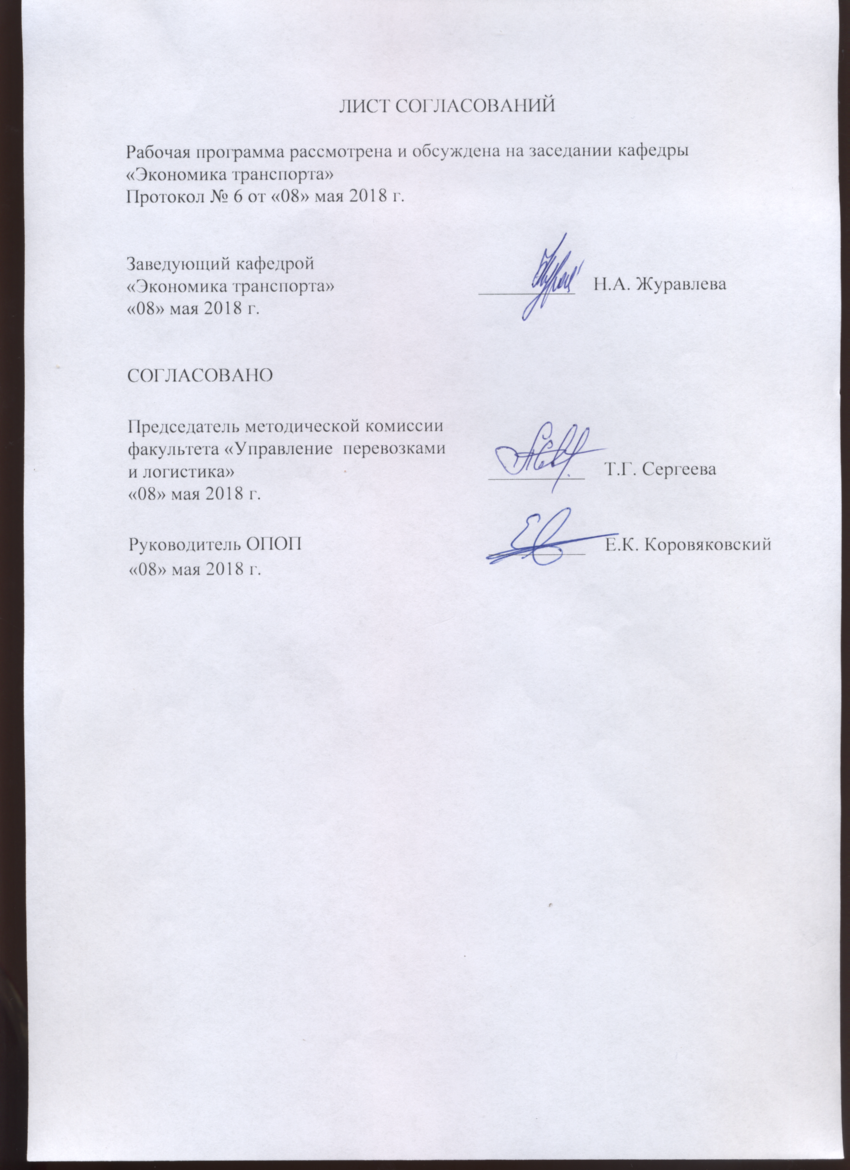 ЛИСТ СОГЛАСОВАНИЙРабочая программа рассмотрена и обсуждена на заседании кафедры.   «Экономика транспорта»Протокол № 6 от «08» мая .  1. Цели и задачи дисциплиныРабочая программа составлена в соответствии с ФГОС ВО, утвержденным «12» ноября 2015г., приказ № 1334 по направлению 38.03.06 «Торговое дело» (уровень бакалавриата), по дисциплине «Биржевое дело» (Б1.В.ОД.13).Целью изучения дисциплины является формирование у студентов системы экономических знаний о рыночной торговле, видах и формах организованного рынка, понимания принципов организации и функционирования товарно-сырьевых бирж для использования этих знаний при планировании и осуществлении материально-технического снабжения железнодорожного транспорта; подготовка специалистов к решению экономических и транспортных задач на региональном уровне и в условиях единого экономического пространстваДля достижения поставленных целей решаются следующие задачи:- необходимо овладеть знаниями о сущности, видах рынков и бирже как одной из форм организованного рынка; - знакомство с технологией биржевого торга и работой брокеров и брокерских контор;- знакомство с технологией клиринга (расчетов по биржевым сделкам), хеджирования (страхование интересов производителя) и спекуляцией на рынках фьючерсных контрактов; - формирование знаний о валютных операциях и операциях с ценными бумагами- приобретение практических навыков по решению задач, связанных с заключением форвардных и фьючерсных контрактов, а также хеджированием и спекуляцией на бирже2. Перечень планируемых результатов обучения по дисциплине, соотнесенных с планируемыми результатами освоения основной профессиональной образовательной программыПланируемыми результатами обучения по дисциплине являются: приобретение знаний, умений, навыков и/или опыта деятельности.В результате освоения дисциплины обучающийся должен:ЗНАТЬ:- виды биржевых товаров;- основы деятельности товарных и товарно-сырьевых бирж, основы деятельности валютных и фондовых бирж;- сущность  и виды биржевых сделок; порядок расчетов по биржевым сделкам.- сущность хеджирования и биржевой спекуляции;- регулирование биржевой деятельностиУМЕТЬ:- самостоятельно и творчески использовать теоретические знания в процессе последующего обучения в соответствии с учебными планами;- решать простейшие практические задачи в области биржевого торга, связанные с заключением форвардных и фьючерсных контрактов, а также хеджированием и спекуляцией на бирже;- владеть специальной терминологией и лексикойВЛАДЕТЬ:- навыками анализа основных показателей и структуры ведущих мировых и отечественных бирж, выявления основных проблем современного этапа развития российских бирж- методами и средствами организации биржевых  операций, аналитическими методами для определения эффективности биржевой деятельности;- опытом работы с действующими федеральными законами, регулирующими биржевую  деятельность Российской ФедерацииПриобретенные знания, умения, навыки и/или опыт деятельности, характеризующие формирование компетенций, осваиваемые в данной дисциплине, позволяют решать профессиональные задачи, приведенные в соответствующем перечне по видам профессиональной деятельности в п. 2.4 основной профессиональной образовательной программы (ОПОП). Изучение дисциплины направлено на формирование следующих общекультурных компетенций (ОК): - способность работать в команде, толерантно воспринимая социальные, этнические, конфессиональные и культурные различия (ОК-4).Изучение дисциплины направлено на формирование следующих профессиональных компетенций (ПК), соответствующих видам профессиональной деятельности, на которые ориентирована программа бакалавриата:организационно-управленческая деятельность:- способность выбирать деловых партнеров, проводить с ними деловые переговоры, заключать договора и контролировать их выполнение (ПК-6);проектная деятельность:- способность прогнозировать бизнес-процессы и оценивать их эффективность (ПК-14).Область профессиональной деятельности обучающихся, освоивших данную дисциплину, приведена в п. 2.1 основной характеристики ОПОП.Объекты профессиональной деятельности обучающихся, освоивших данную дисциплину, приведены в п. 2.2 основной характеристики ОПОП.3. Место дисциплины в структуре основной профессиональной образовательной программыДисциплина «Биржевое дело» (Б1.В.ОД.13) относится к вариативной части и является обязательной.4. Объем дисциплины и виды учебной работыДля очной формы обучения: Примечание: З - зачетДля заочной формы обучения: Примечание: З – зачетКЛР – контрольная работа5. Содержание и структура дисциплины5.1 Содержание дисциплины5.2 Разделы дисциплины и виды занятийДля очной формы обучения: Для заочной формы обучения: 6. Перечень учебно-методического обеспечения для самостоятельной работы обучающихся по дисциплине7. Фонд оценочных средств для проведения текущего контроля успеваемости и промежуточной аттестации обучающихся по дисциплинеФонд оценочных средств по дисциплине является неотъемлемой частью рабочей программы и представлен отдельным документом, рассмотренным на заседании кафедры и утвержденным заведующим кафедрой.8. Перечень основной и дополнительной учебной литературы, нормативно-правовой документации и других изданий, необходимых для освоения дисциплины8.1 Перечень основной учебной литературы, необходимой для освоения дисциплиныРезго, Г.Я. Биржевое дело. [Электронный ресурс] : Учебники / Г.Я. Резго, И.А. Кетова. — Электрон. дан. — М. : Финансы и статистика, 2014. — 288 с. — Режим доступа: http://e.lanbook.com8.2 Перечень дополнительной учебной литературы, необходимой для освоения дисциплиныРезго, Г.Я. Биржевое дело. [Электронный ресурс] : Учебники / Г.Я. Резго, И.А. Кетова. — Электрон. дан. — М. : Финансы и статистика, 2010. — 288 с. — Режим доступа: http://e.lanbook.com8.3 Перечень нормативно-правовой документации, необходимой для освоения дисциплины1.	О рынке ценных бумаг [Электронный ресурс]: федеральный закон от 22.04.1996 N 39-ФЗ (ред. от 30.12.2015) (с изм. и доп., вступ. в силу с 09.02.2016). - Режим доступа: Консультант плюс.2.	О товарных биржах и биржевой торговле [Электронный ресурс]: Закон РФ от 20.02.1992 N 2383-1 (ред. от 23.07.2013) - Режим доступа: Консультант плюс.3. Об организованных торгах [Электронный ресурс]: Федеральный закон от 21.11.2011 N 325-ФЗ (ред. от 30.12.2015)  (с изм. и доп., вступ. в силу с 09.02.2016) - Режим доступа: Консультант плюс.4. О валютном регулировании и валютном контроле [Электронный ресурс]: Федеральный закон от 10.12.2003 N 173-ФЗ (ред. от 30.12.2015) - Режим доступа: Консультант плюс. 5. О Центральном банке Российской Федерации (Банке России) [Электронный ресурс]: Федеральный закон от 10.07.2002 N 86-ФЗ (ред. от 30.12.2015) (с изм. и доп., вступ. в силу с 09.02.2016) - Режим доступа: Консультант плюс.8.4 Другие издания, необходимые для освоения дисциплины1.	Биржевое дело [Электронный ресурс]: учебно-методический комплекс / ПГУПС. - СПб : ПГУПС, 2014 – Режим доступа: СДО ПГУПС9. Перечень ресурсов информационно-телекоммуникационной сети «Интернет», необходимых для освоения дисциплины1. Правовые ресурсы «Консультант Плюс» [Электронный ресурс] – Режим доступа: http://www.consultant.ru2.  Федеральная служба государственной статистики РФ [Электронный ресурс] – Режим доступа: http://www.gks.ru 3. Биржа «ММВБ» [Электронный ресурс] – Режим доступа:   http://www.micex.ru4.  Фондовая Биржа «РТС» [Электронный ресурс] – Режим доступа: http://www.rts.ru5.  Официальный сайт Министерства финансов Российской Федерации  [Электронный ресурс] – Режим доступа:  http://www.minfin.ru6.  Центральный Банк Российской федерации  [Электронный ресурс] – Режим доступа: http://www.cbr.ru 7.  Федеральная служба по финансовым рынкам   [Электронный ресурс] – Режим доступа: http://www.fcsm.ru  8. Московская биржа [Электронный ресурс] – Режим доступа: http://moex.com9.  Финансовая аналитика [Электронный ресурс] – Режим доступа: http://www.finanz.ru10.  Система дистанционного обучения ПГУПС [Электронный ресурс] – Режим доступа: http://pgups.com10. Методические указания для обучающихся по освоению дисциплиныПорядок изучения дисциплины следующий:Освоение разделов дисциплины производится в порядке, приведенном в разделе 5 «Содержание и структура дисциплины». Обучающийся должен освоить все разделы дисциплины с помощью учебно-методического обеспечения, приведенного в разделах 6, 8 и 9 рабочей программы. Для формирования компетенций обучающийся должен представить выполненные типовые контрольные задания или иные материалы, необходимые для оценки знаний, умений, навыков, предусмотренные текущим контролем (см. фонд оценочных средств по дисциплине).По итогам текущего контроля по дисциплине, обучающийся должен пройти промежуточную аттестацию (см. фонд оценочных средств по дисциплине).11. Перечень информационных технологий, используемых при осуществлении образовательного процесса по дисциплине, включая перечень программного обеспечения и информационных справочных системПеречень информационных технологий, используемых при осуществлении образовательного процесса по дисциплине «Биржевое дело»:технические средства (компьютерная техника и средства связи (персональные компьютеры, проектор, интерактивная доска и т.д.);методы обучения с использованием информационных технологий (компьютерное тестирование, демонстрация мультимедийных материалов);электронная информационно-образовательная среда Петербургского государственного университета путей сообщения Императора Александра I [Электронный ресурс]. Режим доступа:  http://sdo.pgups.ru.Дисциплина обеспечена необходимым комплектом лицензионного программного обеспечения, установленного на технических средствах, размещенных в специальных помещениях и помещениях для самостоятельной работы:    операционная система Windows;   MS Office.12. Описание материально-технической базы, необходимой для осуществления образовательного процесса по дисциплинеМатериально-техническая база обеспечивает проведение всех видов учебных занятий, предусмотренных учебным планом по направлению 38.03.06 «Торговое дело» и соответствует действующим санитарным и противопожарным нормам и правилам.Она содержит:- помещения для проведения лекционных и практических (семинарских) занятий, укомплектованных специализированной учебной мебелью и техническими средствами обучения, служащими для представления учебной информации большой аудитории (настенным экраном с дистанционным управлением, подвижной маркерной доской, считывающим устройством для передачи информации в компьютер, мультимедийным проектором и другими информационно-демонстрационными средствами). В случае отсутствия в аудитории технических средств обучения для предоставления учебной информации используется переносной проектор и маркерная доска (стена). Для проведения занятий лекционного типа используются учебно-наглядные материалы в виде презентаций, которые обеспечивают тематические иллюстрации в соответствии с рабочей программой дисциплины;- помещения для проведения групповых и индивидуальных консультаций;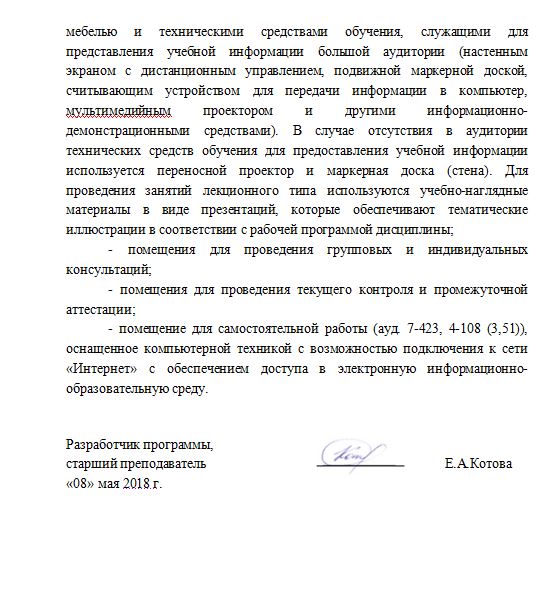 - помещения для проведения текущего контроля и промежуточной аттестации;- помещение для самостоятельной работы (ауд. 7-423, 4-108 (3,51)), оснащенное компьютерной техникой с возможностью подключения к сети «Интернет» с обеспечением доступа в электронную информационно-образовательную среду.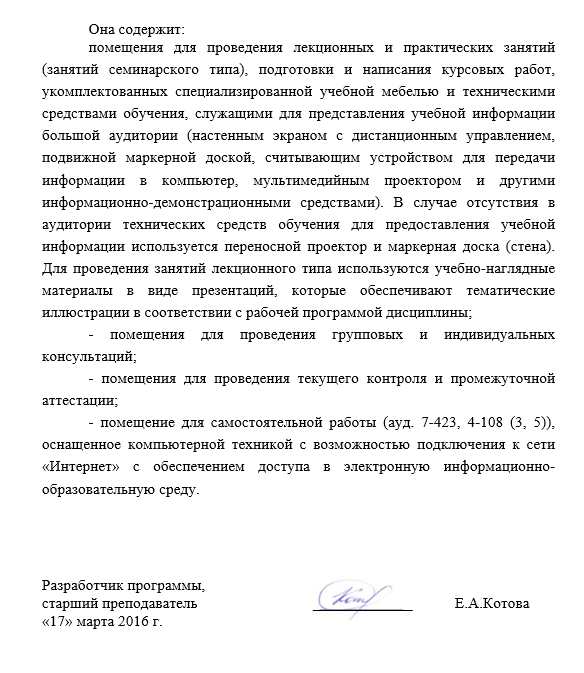 Разработчик программы, старший преподаватель                              _____________             Е.А.Котова«08» мая 2018 г.Заведующий кафедрой«Экономика транспорта»__________Н.А. Журавлева«08» мая .СОГЛАСОВАНОПредседатель методической комиссии факультета «Управление  перевозками и логистика»__________Т.Г. Сергеева«08» мая .Руководитель ОПОП__________Е.К. Коровяковский«08» мая .Вид учебной работыВсего часовСеместрВид учебной работыВсего часов4Контактная работа (по видам учебных занятий)5050В том числе:лекции (Л)1616практические занятия (ПЗ)3434лабораторные работы (ЛР)--Контроль--Самостоятельная работа (СРС) (всего)1313Форма контроля знаний99Общая трудоемкость: час / з.е.72 / 272 / 2Вид учебной работыВсего часовСеместр Вид учебной работыВсего часов3Контактная работа (по видам учебных занятий)1010В том числе:лекции (Л)44практические занятия (ПЗ)66лабораторные работы (ЛР)--Контроль44Самостоятельная работа (СРС) (всего)5858Форма контроля знанийЗ, КЛРЗ, КЛРОбщая трудоемкость: час / з.е.72 / 272 / 2№ п/пНаименование раздела дисциплиныСодержание раздела1Биржевой механизм и его место в национальной и международной торговле.Понятие организованного рынка. Рыночные характеристики биржевой торговли.2Становление и развитие биржевых технологий в мировой торговлеКлассификация видов биржевой торговли и типология бирж. Особенности становления товарных, фондовых и валютных бирж в Российской Федерации. Правовые основы регулирования биржевой деятельности на биржевом рынке. Подходы к взаимодействию государства и биржи за рубежом и в России3Биржевые площадки мираКрупнейшие международные биржевые центры. Нью-Йоркская, Австралийская, Лондонская, Франкфуртская, Венская, Токийская, Шанхайская, Гонконгская фондовые биржи, Электронная фондовая биржа США, Фондовая Биржа Торонто.  Товарно-сырьевая биржа CME, Нью-Йоркская товарная биржа NYMEX, Фьючерсная и опционная биржа CBOT. Международная европейская биржа Euronext, Европейская биржа Eurex. Российская Биржа РТС, Московская межбанковская валютная биржа.4Биржевые сделки, их виды и сущность.Понятие «биржевая сделка». Классификация биржевых сделок. Сделки с реальным товаром: с наличным товаром, форвардные, бартерные, условные. Сделки без реального товара: фьючерсные, опционные. Модели поведения при заключении сделок.5Товарная биржа: инфраструктура и технологииЗадачи, функции и классификация товарных бирж. Обеспечение механизма функционирования товарной биржи. Участники биржевых торгов. Биржевой товар. Требования, предъявляемые к биржевому товару: массовость, однородность, делимость, возможность установления единого фиксированного качества (стандартов). 6Рынок ценных бумагЦенная бумага как биржевой товар. Характеристики ценных бумаг. Виды ценных бумаг. Первичные и вторичные рынки ценных бумаг. Фондовая биржа.7Валютный рынок и операции с валютой.Валюта как биржевой товар. Валютные рынки. Реальный и номинальный курс валют. Валютные операции. Механизм заключения сделок на валютной бирже. 8Технический анализ в биржевой торговлеФундаментальный анализ. Графические средства технического анализа. Линии трендов. Ценовые модели. Объем торговли и открытая позиция. Статистические методы анализа.№ п/пНаименование раздела дисциплиныЛПЗЛРСРС1Биржевой механизм и его место в национальной и международной торговле.12-12Становление и развитие биржевых технологий в мировой торговле22-13Биржевые площадки мира36-14Биржевые сделки, их виды и сущность.28-35Товарная биржа: инфраструктура и технологии24-26Рынок ценных бумаг24-17Валютный рынок и операции с валютой.24-18Технический анализ в биржевой торговле24-3ИтогоИтого1634-13№ п/пНаименование раздела дисциплиныЛПЗЛРСРС1Биржевой механизм и его место в национальной и международной торговле.0,572Становление и развитие биржевых технологий в мировой торговле0,573Биржевые площадки мира0,5104Биржевые сделки, их виды и сущность.0,5255Товарная биржа: инфраструктура и технологии0,5176Рынок ценных бумаг0,5177Валютный рынок и операции с валютой.0,5178Технический анализ в биржевой торговле0,518ИтогоИтого4658№п/пНаименование раздела дисциплиныПеречень учебно-методического обеспечения1Биржевой механизм и его место в национальной и международной торговле.Резго, Г.Я. Биржевое дело. [Электронный ресурс] : Учебники / Г.Я. Резго, И.А. Кетова. — Электрон. дан. — М. : Финансы и статистика, 2014. — 288 с. — Режим доступа: http://e.lanbook.com2Становление и развитие биржевых технологий в мировой торговлеРезго, Г.Я. Биржевое дело. [Электронный ресурс] : Учебники / Г.Я. Резго, И.А. Кетова. — Электрон. дан. — М. : Финансы и статистика, 2014. — 288 с. — Режим доступа: http://e.lanbook.com3Биржевые площадки мираРезго, Г.Я. Биржевое дело. [Электронный ресурс] : Учебники / Г.Я. Резго, И.А. Кетова. — Электрон. дан. — М. : Финансы и статистика, 2014. — 288 с. — Режим доступа: http://e.lanbook.com4Биржевые сделки, их виды и сущность.Резго, Г.Я. Биржевое дело. [Электронный ресурс] : Учебники / Г.Я. Резго, И.А. Кетова. — Электрон. дан. — М. : Финансы и статистика, 2014. — 288 с. — Режим доступа: http://e.lanbook.com5Товарная биржа: инфраструктура и технологииРезго, Г.Я. Биржевое дело. [Электронный ресурс] : Учебники / Г.Я. Резго, И.А. Кетова. — Электрон. дан. — М. : Финансы и статистика, 2014. — 288 с. — Режим доступа: http://e.lanbook.com6Рынок ценных бумагРезго, Г.Я. Биржевое дело. [Электронный ресурс] : Учебники / Г.Я. Резго, И.А. Кетова. — Электрон. дан. — М. : Финансы и статистика, 2014. — 288 с. — Режим доступа: http://e.lanbook.com7Валютный рынок и операции с валютой.Резго, Г.Я. Биржевое дело. [Электронный ресурс] : Учебники / Г.Я. Резго, И.А. Кетова. — Электрон. дан. — М. : Финансы и статистика, 2014. — 288 с. — Режим доступа: http://e.lanbook.com8Технический анализ в биржевой торговлеРезго, Г.Я. Биржевое дело. [Электронный ресурс] : Учебники / Г.Я. Резго, И.А. Кетова. — Электрон. дан. — М. : Финансы и статистика, 2014. — 288 с. — Режим доступа: http://e.lanbook.com